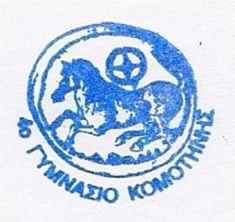 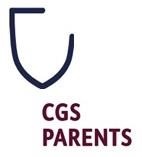        ΣΥΛΛΟΓΟΣ  ΓΟΝΕΩΝ & ΚΗΔΕΜΟΝΩΝ             4ου ΓΥΜΝΑΣΙΟΥ ΚΟΜΟΤΗΝΗΣ      ΑΙΤΗΣΗ ΕΓΓΡΑΦΗΣ ΚΗΔΕΜΟΝΑΠαρακαλούμε όπως συμπληρώσετε όλα τα πεδίαΣυνδρομή:        €10,00 για ένα παιδί          €15,00 για δυο παιδιά           €20,00 για τρία παιδιά και πάνω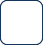 Επώνυμο παιδιών (οικογένειας) :Ημερομηνία εγγραφής:Αρ. μητρώου μαθητή:                   Η ετήσια συνδρομή: Αποτελεί τον κύριο πόρο εσόδων για τον Σύλλογό μας, με την καταβολή της οποίας            εγγράφεστε αυτόματα στον Σύλλογο Γονέων και μπορείτε να συμμετέχετε στις διεργασίες του εσείς και τα παιδιά σας                         οι οποίες θα είναι: Οργάνωση εκπαιδευτικών εξορμήσεων & εκδρομών Οργάνωση επιμορφωτικών εκδηλώσεων Οργάνωση ψυχαγωγικών εκδηλώσεων Επιμέλεια βιντεοσκόπησης σχολικών εκδηλώσεων         Επιμέλεια & ανάπτυξη των μέσων επικοινωνίας του συλλόγου.    Όλα τα έσοδα του Συλλόγου καλύπτουν αποκλειστικά τις ανάγκες του σχολείου και των παιδιών μας.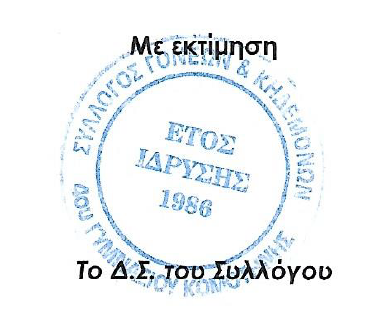                                        Με εκτίμηση                                                                    υπογραφή γονέα-κηδεμόνα              Το Δ.Σ. του ΣυλλόγουΣΤΟΙΧΕΙΑ ΜΗΤΕΡΑΣ/ΚΗΔΕΜΟΝΑΣΤΟΙΧΕΙΑ ΜΗΤΕΡΑΣ/ΚΗΔΕΜΟΝΑΟνοματεπώνυμο μητέρας:Επάγγελμα/Εταιρεία:email:Τηλέφωνο:ΣΤΟΙΧΕΙΑ ΠΑΙΔΙΩΝ	ΟΝΟΜΑ	ΤΑΞΗ/ΤΜΗΜΑ1ου παιδιού:2ου παιδιού:3ου παιδιού:	